Tillykke med købet af din SMART. transportable magnetboremaskine.  Din model er udviklet til hurtigt og effektivt at bore huller.Før du tager din nye magnetboremaskine i brug, bedes du læse alle instruktionerne.  Det drejer sig om brugermanualen og advarselsskiltene på selve maskinen.  Ved normalt brug, omhu og vedligeholdelse vil din maskine sikre effektiv hulboring i årevis.  FOR AT REDUCERE RISIKOEN FOR PERSONSKADER SKAL BRUGEREN LÆSE OG FORSTÅ ALLE INSTRUKTIONERNE Table of contentsSMART.35	1Table of contents	31. Safety	41.1 General safety instructions	41.2 Specific safety information	62. Description	82.1 Intended use	82.2 Description and features	82.3 Case content	82.4 Serial number	92.5 Technical data	92.6 Symbols	102.7 Environmental	113. Preparation & adjustment	123.1 Assembly	123.2 Prior to use	134. Using the machine	144.1 Control panel	144.2 Electromagnet	154.3 Switching motor on and off	164.4 Tool lubrication	165. Working with operation tools	175.1 Annular cutters	175.2 Twist drills	185.3 Countersinks	186. Maintenance	197. Trouble shooting	218. Exploded views & spare parts list	238.1 Exploded views	238.2 Spare parts list	268.3 Wiring diagram	281. Safety1 GENERELLE SIKKERHEDSADVARSLER FOR ELVÆRKTØJERBrug ikke dette elektroværktøj før du har læst denne brugsanvisning og de vedlagte«Generelle sikkerhedsinformationer» (tekstnummer 3 41 30 054 06 1) grundigt og harforstået disse helt, inkl. billeder, specifikationer, sikkerhedsregler og informationer som ermærket med FARE, ADVARSEL og FORSIGTIG.Følg også de gældende nationale arbejdsmiljøbestemmelser (f. eks. i Tyskland: BGV A3).Hvis sikkerhedsbestemmelserne i den angivne dokumentation ikke følges, kan dette medføreelektriske stød, brand og/eller en alvorlig skade.SIKKERHED I ARBEJDSOMRÅDET Sørg for, at arbejdsområdet er rent og godt oplyst. Rodede eller mørke områder giver anledning til ulykker.Undlad at benytte elektrisk værktøj i en eksplosionsfarlig atmosfære, som f.eks. ved tilstedeværelsen af brandbare væsker, gasser eller støv. Elværktøj danner gnister, der kan antænde støv eller dampe.Hold børn og omkringstående på afstand, når der anvendes elektrisk værktøj. Distraktioner kan medføre, at du mister kontrollen.ELEKTRISK SIKKERHEDStik på elektrisk værktøj skal passe til stikkontakten. Stikket må aldrig modificeres på nogen måde. Undlad at bruge adapterstik sammen med jordforbundet elektrisk værktøj. Umodificerede stik og dertil passende stikkontakter reducerer risikoen for elektrisk stød.Undgå kropskontakt med jordforbundne overflader, såsom rør, radiatorer, komfurer og køleskabe. Der er øget risiko for elektrisk stød, hvis din krop er jordforbundet.Undlad at udsætte elektrisk værktøj for regn eller våde forhold. Hvis der trænger vand ind i et elektrisk værktøj, øges risikoen for elektrisk stød.Undlad at udsætte ledningen for overlast. Brug aldrig ledningen til at bære, trække værktøjet eller trække det ud af stikkontakten. Hold ledningen borte fra varme, olie, skarpe kanter og bevægelige dele. Beskadigede eller sammenfiltrede ledninger øger risikoen for elektrisk stød.Når elektrisk værktøj benyttes udendørs, skal der anvendes en forlængerledning, som er egnet til udendørs brug. Brug af en ledning, der er egnet til udendørs brug, reducerer risikoen for elektrisk stød.Hvis det ikke kan undgås at betjene et elektrisk værktøj i et fugtigt område, benyt en strømforsyning, der er beskyttet af en fejlstrømsafbryder. Ved at benytte en  fejlstrømsafbryder reduceres risikoen for elektrisk stød..PERSONLIG SIKKERHED Vær opmærksom, pas på hvad du foretager dig, og brug sund fornuft, når du benytter et elektrisk værktøj. Betjen ikke værktøjet, hvis du er træt, påvirket af narkotika, alkohol eller medicin. Et øjebliks uopmærksomhed under anvendelse af et elektrisk værktøj kan forårsage alvorlig personskade.Brug personligt sikkerhedsudstyr. Bær altid beskyttelsesbriller. Sikkerhedsudstyr, såsom støvmaske, skridsikre sikkerhedssko, sikkerhedshjelm eller høreværn, brugt når omstændighederne foreskriver det, reducerer omfanget af personskader. Undgå utilsigtet start. Sørg for, at der er slukket for kontakten, inden værktøjet tilsluttes en strømkilde og/eller batterienhed, samles op eller bæres. Når elektrisk værktøj bæres med fingeren på kontakten eller tilsluttes, når kontakten er tændt, giver det anledning til ulykker.Fjern eventuelle justerings- eller skruenøgler, før det elektriske værktøj startes. En skruenøgle eller anden nøgle, der bliver siddende på en roterende del af elektrisk værktøj, kan give anledning til personskade.Undlad at række for langt. Hold hele tiden en god fodstilling og balance. Dette giver bedre kontrol af det elektriske værktøj, når uventede situationer opstår. Bær hensigtsmæssig påklædning. Bær ikke løst tøj eller smykker. Hold dit hår, tøj og handsker væk fra bevægelige dele. Løstsiddende tøj, smykker eller langt hår kan blive fanget i bevægelige dele.Hvis der anvendes støvudsugnings- eller støvopsamlingsudstyr, skal dette tilsluttes og  anvendes rigtigt. Anvendelse af støvopsamlingsudstyr kan begrænse farer forårsaget af støv.MASKINENS ANVENDELSE OG VEDLIGEHOLDELSEVed anvendelse af maskinen på ikke-horisontale flader, skal der anvendes skærepasta. Undgå at anvende olie, da olien kan risikere at dryppe ind i motorenheden.Under skæring med kernebor skal boret køles og smøres med skære- eller smøreolie I god kvalitet. Fjern det udborede metalstykke fra kerneboret efter hvert hul. Advarsel! Det udborede metalstykke kan være varmt!Anvend skruetvinger eller andet egnet værktøj til fastgørelse af emnet på stabilt underlag. At holde emnet i hænderne eller mod kroppen er ustabilt og kan føre til tab af kontrol.Undlad at benytte magnetboremaskiner, hvis kontakten ikke tænder og slukker for magneten. Alt elektrisk værktøj, der ikke kan kontrolleres med kontakten, er farligt og skal repareres.Træk stikket ud af stikkontakten og/eller batterienheden fra det elektriske værktøj før magnetboremaskinen justeres, dets tilbehør udskiftes, eller det stilles til opbevaring. Sådanne forebyggende sikkerhedsforanstaltninger mindsker risikoen for, at værktøjet starter utilsigtet. Opbevar magnetboremaskiner uden for rækkevidde af børn, og tillad ikke personer, som ikke er bekendt med dette elektriske værktøj eller disse instruktioner, at betjene værktøjet. Elektrisk værktøj er farligt i hænderne på personer, som ikke er instrueret i brugen deraf.Hold skæreværktøjer skarpe og rene. Ordentligt vedligeholdt skæreværktøj med skarpe skærekanter har mindre tilbøjelighed til at binde og er lettere at styre.Vedligeholdelse af magnetboremaskiner: Undersøg om bevægelige dele sidder skævt, binder eller er gået itu såvel som andre forhold, der kan påvirke betjeningen af værktøjet. Hvis magnetboremaskinen er beskadiget, skal den repareres før brug. Mange ulykker er forårsaget af dårligt vedligeholdt værktøj.Anvend kun tilbehør anbefalet til din model af Euroboor BV. Tilbehør som er velegnet til én model kan være risikabelt at anvende på andre modeller.MASKINENS ANVENDELSE OG VEDLIGEHOLDELSEVed anvendelse af maskinen på ikke-horisontale flader, skal der anvendes skærepasta. Undgå at anvende olie, da olien kan risikere at dryppe ind i motorenheden.Under skæring med kernebor skal boret køles og smøres med skære- eller smøreolie I god kvalitet. Fjern det udborede metalstykke fra kerneboret efter hvert hul. Advarsel! Det udborede metalstykke kan være varmt!Anvend skruetvinger eller andet egnet værktøj til fastgørelse af emnet på stabilt underlag. At holde emnet i hænderne eller mod kroppen er ustabilt og kan føre til tab af kontrol.Undlad at benytte magnetboremaskiner, hvis kontakten ikke tænder og slukker for magneten. Alt elektrisk værktøj, der ikke kan kontrolleres med kontakten, er farligt og skal repareres.Træk stikket ud af stikkontakten og/eller batterienheden fra det elektriske værktøj før  magnetboremaskinen justeres, dets tilbehør udskiftes, eller det stilles til opbevaring. Sådanne forebyggende sikkerhedsforanstaltninger mindsker risikoen for, at værktøjet starter utilsigtet. Opbevar magnetboremaskiner uden for rækkevidde af børn, og tillad ikke personer, som ikke er bekendt med dette elektriske værktøj eller disse instruktioner, at betjene værktøjet. Elektrisk værktøj er farligt i hænderne på personer, som ikke er instrueret i brugen deraf.Hold skæreværktøjer skarpe og rene. Ordentligt vedligeholdt skæreværktøj med skarpe skærekanter har mindre tilbøjelighed til at binde og er lettere at styre.Vedligeholdelse af magnetboremaskiner: Undersøg om bevægelige dele sidder skævt, binder eller er gået itu såvel som andre forhold, der kan påvirke betjeningen af værktøjet. Hvis  magnetboremaskinen er beskadiget, skal den repareres før brug. Mange ulykker er forårsaget af dårligt vedligeholdt værktøj.Anvend kun tilbehør anbefalet til din model af Euroboor BV. Tilbehør som er velegnet til én model kan være risikabelt at anvende på andre modeller.SERVICEService på maskinen må kun udføres af uddannede og kvalificerede personer. Service eller vedligeholdelse udført af ukvalificerede personer kan medføre risiko for skader.Anvend kun originale reservedele identiske med dele som skal skiftes. Følg instruktionerne I vedligeholdelsesafsnittet af denne manual. Brug af uoriginale reservedele eller undladelse af at følge vedligeholdelsesinstruktionerne kan medføre elektrisk stød eller skader.1 EKSTRA SPECIELLE SIKKERHEDSREGLER FOR MAGNETBOREMSAKINERHold dine fingre på afstand af boreområdet.Brug altid sikkerhedsskærmen. Kontrollér før du starter maskinen, at beskyttelsesskærmen er korrekt lukket.Brug altid sikkerhedsremmen.Den magnetiske holder er velegnet til brug på stål med en tykkelse startende fra 6 mm, med nul luftåbning mellem magnetkernens overflade og monteringsoverfladen. Krumning, malingsbelægninger og ujævnheder på overfladen vil danne en luftåbning. Hold luftåbningen på et minimum.Anbring altid maskinen på en flad overflade. Spænd ikke holderen fast på små eller ujævne genstande.Anbring altid maskinen på en overflade, der er fri for spåner, splinter, metalspåner og overfladesnavs.Hold magneten ren og fri for efterladenskaber og metalspåner.Tænd ikke maskinen, før den er monteret og installeret i henhold til disse instruktioner.Tænd ikke maskinen, før du har kontrolleret, at den magnetiske holder er korrekt fastgjort til monteringsoverfladen.Justér bordet, så skæret ikke strækkes ind i arbejdsemnet før boring. Udfør ikke nogen designmæssige, monterings- eller samlingsaktiviteter på arbejdsemnet, når maskinen er tændt.Før du tænder maskinen, kontrollér at tilbehøret er korrekt monteret.Anvend altid den anbefalede hastighed til tilbehør og materialet.Brug ikke maskinen på det samme arbejdsemne, hvor der anvendes elektriske svejseapparater.Anvend udelukkende en passende skærevæske. Brug en generel ikke oliebaseret  metalskæresmørelse fortyndet med vand.Brug ikke flydende skærevæsker, når du borer vertikalt eller oven over hovedet. Dyp skæret i skærepasta eller anvend en passende spray til disse opgaver.Hæld ikke skærevæske i beholderen, når den er monteret i konsollen. Lad ikke skærevæsketrænge ind i boremotoren.Før brug kontrollér, at den bevægelige patronbeskyttelsesskærm virker korrekt.Kontrollér at metalspåner eller harpiksholdige rester ikke kan føre til blokering af funktionen.I tilfælde af blokeret skær, frakobl maskinen fra strømforsyningen, fjern årsagen til blokeringen, før du igen starter maskinenRESTRISICIPå trods af overholdelsen af de relevante sikkerhedsregler og brug af sikkerhedsudstyr kan visse restrisici ikke undgås. Disse omfatter:Hørenedsættelse.Risiko for personskade fra flyvende partikler.Risiko for forbrænding ved at røre ved tilbehør der bliver varmt under betjening.Risiko for personskade som følge af forlænget brug.2. Beskrivelse2.1 TILSIGTET BRUG Denne magnetboremaskine er beregnet for professionelt brug som boremaskine på magnetiske overflader med anvendelse af kernebor, spiralbor, tappe, forsænkere og fræsere I et vejrbeskyttet miljø og med brug af ekstraudstyr og tilbehør anbefalet af EUROBOOR. Magnetboremaskinen kan anvendes horisontalt, vertikalt og i omvendt loftmontage. 2.2 Description and features			[image 2-1]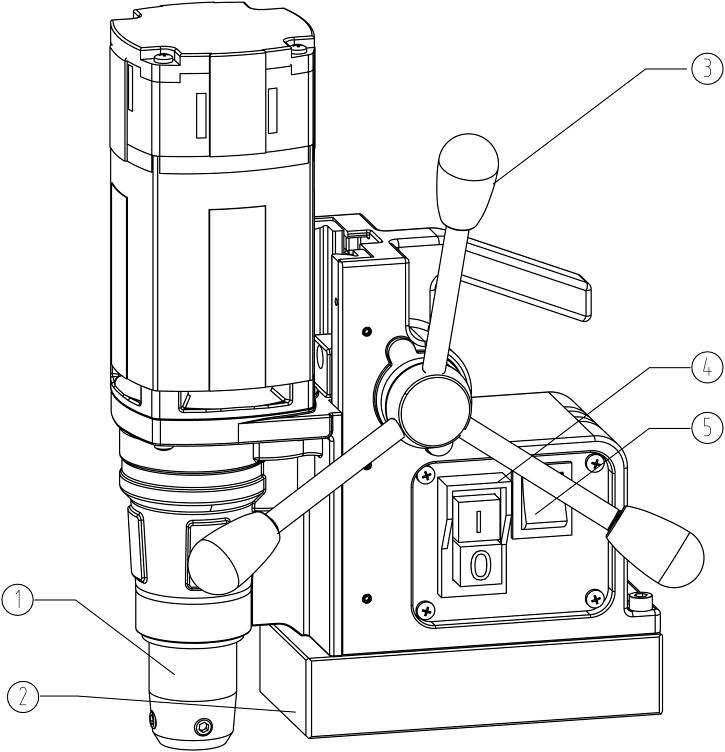 2.3 Case content1 x SMART.35 Magnet boremaskine1 x Beskyttelses skærm3 x Håndtag1 x Unbraco nøgle 2.5 mm1 x Unbraco nøgle 3 mm1 x Unbraco nøgle 4 mm1 x Unbraco nøgle 5 mm 1 x Smøre system1 x Sikkerhedskæde1 x Manual2.4 Serie nummerDATOKODEPOSITIONDatokoden, der også inkluderer produktionsåret, er trykt på rammen, magneten og motorenheden. Eksempel:030 14 09 001Model-typeProduktionsårMåned for fremstillingFremstillingsnummer2.5 Technical data2.6 Symbols2.7 MILJØBESKYTTELSE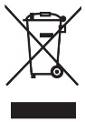 Særskilt bortskaffelse. Dette produkt må ikke bortskaffes sammen med almindeligthusholdningsaffald.. Hvis du på noget tidspunkt finder det nødvendigt at udskifte din SMART 35 produkt, eller hvis det ikke længere tjener det tiltænkte formål, må det ikke bortskaffes med almindeligt husholdningsaffald. Sørg for, at dette produkt bortskaffes særskilt Særskilt bortskaffelse af brugte produkter og emballage gør det muligt at genbruge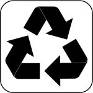 materialer og anvende dem på ny..Genanvendelse af genbrugsmaterialer bidrager til at forhindre forurening af miljøet og reducerer behovet for råmaterialer.3. SAMLING OG JUSTERING3.1 Assembly ADVARSEL: For at reducere risikoen for kvæstelser, skal enheden slukkes, og maskinen  frakobles strømforsyningen, inden på- eller afmontering af tilbehør, justering eller ændring af op stillinger eller udførelse af reparationer. Kontrollér at kontakten står i OFF position. Start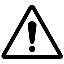 ved et uheld kan medføre skader.FITTING THE FEED HANDLESFastgør fremførings alle tre håndtag ved at skrue dem på HUB;Stram godt til med håndenHåndtagene skal vende lidt udad. Pas på ikke at krydse nogen af ​​komponenterne.MOUNTING THE DRILL GUARDBeskyttelsesskærmen skal altid anvendes den beskytter mod at spånner.Hold skærmen Foran magneten, idet du retter rillerne i skærmen ind efter hullerne I maskinen.Montér skruen i hullet , der findes foran på magneten.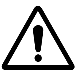 ADVARSEL: Brug altid sikkerhedsskærmen.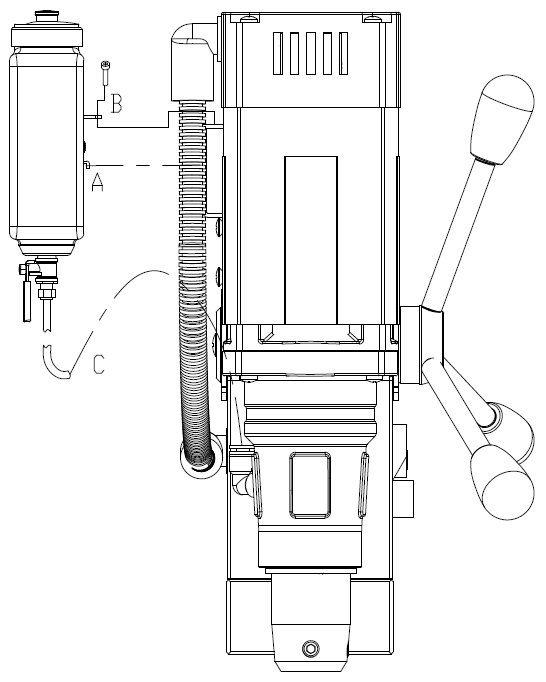 MONTERING AF SMØRESYSTEMET Smøresystemet kan bruges til horisontale boreopgaver (boret bruges vertikalt).Hæng beholderen på beslag.Placer og stram fastgørelsesstiften (B) Tilslut slangen (C) til beslaget på gearkassen. Sørg for, at slangen er tilsluttet helt og tæt. For at afmontere slangen skal du trykke på den blå ring på forbindelsen og trække slangen forsigtigt ud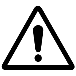 ADVARSEL: Brug ikke smøresystemet, når du borer vertikalt eller oven over hovedet.MONTERING AF SIKKERHEDSKᴁDETræk sikkerhedskæden gennem kærven;Svøb remmen omkring arbejdsemnet som vist;Spænd remmen godt fast ved hjælp af spændet.ADVARSEL: Brug altid sikkerhedskæde ved vertikal- eller loftmontage.Indsætning og fjernelse af et stykke tilbehør (FIG. 1)Værktøjsholderen accepterer kerne bor med 19 mm skaft med en eller flere flader.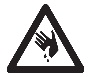 ADVARSEL: Tænderne på et skær er meget skarpe og kan være farlige.For at montere et stykke tilbehør er det nødvendigt at hæve skærmen (1);Skub styrestiften gennem hullet midten af kerneboret.Drej værktøjsholderens låsebøsning (aa) med uret og hold den i position.Indsæt tilbehørets skaft så langt ind i værktøjsholderen som muligt.Du fjerner tilbehøret ved at vride låsebøsningen med uret og tage skæret ud. FØR BRUGEN Afprøv et par enkle projekter ved brug af affaldsmateriale, indtil du udvikler en “fornemmelse” for maskinen.BETJENING ADVARSEL: Overhold altid sikkerhedsvejledningen og de gældende regler.ADVARSEL: For at reducere risikoen for personskade skal du slukke for værktøjet og afbryde det fra strømkilden, inden der foretages justeringer, eller der fjernes/monteres tilbehør eller ekstraudstyr.Sørg for, at magnetens kontaktflade er plan, ren og rustfri.Fjern enhver lak eller primer. Ved arbejde på materialer, der ikke er magnetiserbare, egnede fikseringsanordninger, der kan fås som tilbehør, f.eks. sugeplade, vakuumplade eller rørboreanordning skal anvendes. Ved arbejde på stålmaterialer med en materialetykkelse på mindre end 5 mm, skal arbejdsemnet forstærkes med en ekstra stålplade for at garantere den magnetiske holdekraft.Kontroller maskinen for mulige skader; Inden du bruger maskinen, skal du nøje kontrollere beskyttelsesanordninger eller let beskadigede komponenter for at sikre, at de fungerer perfekt og som tilsigtet. Kontroller, at bevægelse er i perfekt funktionsdygtig stand, og bloker ikke, og kontroller, om dele er beskadiget. Alle dele skal installeres korrekt og opfylde alle nødvendige betingelser for at sikre en perfekt betjening af maskinen. Beskadigede beskyttelsesanordninger og dele skal repareres eller udskiftes i henhold til specifikationerne fra forhandleren.Brug IKKE under våde forhold eller i nærvær af brændbare væsker eller gasser. Denne magnetiske boremaskine er et professionelt elværktøj.Lad IKKE børn komme i kontakt med maskinen. Tilsyn er påkrævet, når uerfarne operatører bruger denne maskine.ELEKTRISK SIKKERHEDDen elektriske motor er kun designet til en spænding. Kontroller altid, at strømforsyningen svarer til spændingen på typeskiltet.Din magnetiske boremaskine er designet i klasse I (jordet) i henhold til EN 61029-1. Jordledning er påkrævet.Hvis netledningen er beskadiget, skal den udskiftes med en specielt klargjort ledning, der er tilgængelig via serviceorganisationen.FORLÆNGER LEDNINGHvis der kræves et forlængerkabel, skal du bruge et godkendt 3-leder forlængerkabel, der er egnet til strømindgangen til dette værktøj (se tekniske data). Den mindste lederstørrelse er 1,5 mm²; den maksimale længde er 35 meter. Når du bruger en kabelrulle, skal du altid koble kablet helt ud.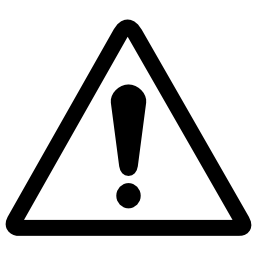 PRØV ET FÅ ENKELT ENKELTE PROJEKTER MED BRUG AF MATERIALE, FØR DU UDVIKLER EN “FØLELSE” FOR MASKINEN.Lad maskinen køre i en periode på 8-10 timer, inden du starter med store operationer. LAD IKKE MASKINEN FOR MEGET UNDER KØRSELSPERIODE.BRUG ALDRIG MASKINEN I ALVORLIG OVERLADNING.HOLD MASKINEN RET FRA Fugt TIL ALTID FOR AT BESKYTTE MASKINEN, DIG SELV OG ANDRE.4. Brug af maskine             ADVARSEL: Overhold altid sikkerhedsinstruktionerne og gældende regler.             ADVARSEL: For at reducere risikoen for alvorlig personskade skal du slukke for                        værktøjet og afbryde værktøjet fra strømkilden, inden du foretager justeringer eller fjerner / installerer tilbehør eller tilbehør.4.1 KontrolpanelKontrolpanelet på din magnetiske boremaskine er designet til maksimal driftsfacilitet og sikkerhed.1. Magnetafbryder2. Motorafbryder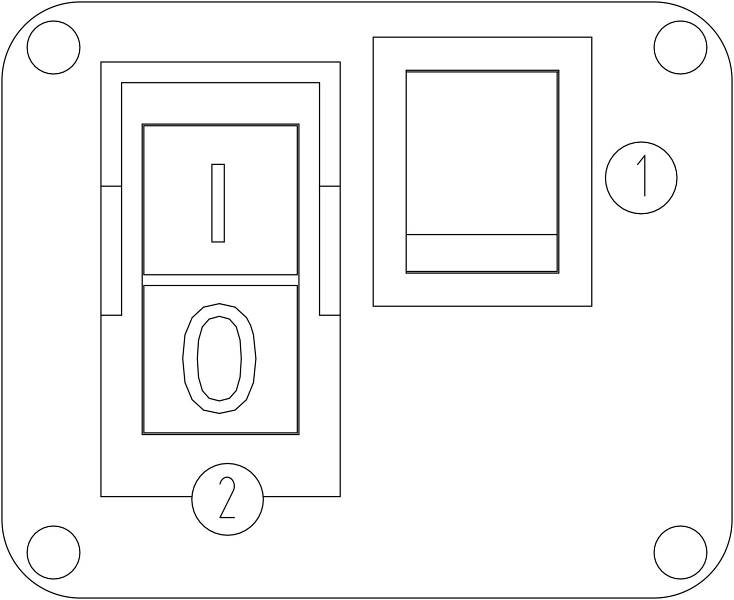 4.2 ElektromagnetSørg for, at den magnet boremaskinen er placeret på en glat, ren, jævn og fast overflade uden genstande eller snavs imellem for at garantere maksimal vedhæftning.Arbejdsemnet skal være mindst 6 mm (1/4 ") tykt for at magneten klæber, men mindst 3 mm (1/8") tykt for at bære maskinens vægt og for at bore sikkert. Hvis arbejdsemnet er mellem 3 mm og 6 mm, skal du sørge for at skabe en korrekt base for at skabe et godt magnetfelt som vist nedenfor.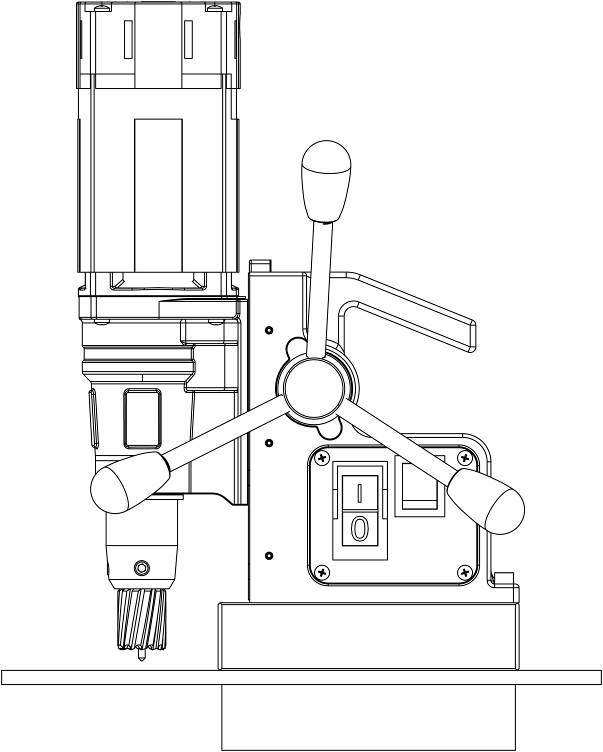 [image 4-2]Elektromagneten fungerer bedst på overflader med en tykkelse på mindst 10 mm (3/8 ").Elektromagneten kan muligvis ikke skabe et godt nok magnetfelt. Årsager kan være:- Overfladen er ikke flad- Arbejdsemne kan ikke magnetiseres (f.eks. Aluminium eller rustfrit stål)- Arbejdsemne belagt eller malet- Emnet er ikke tykt nokSørg for at løse et af disse forhold, inden du fortsætter på nogen måde og skaber usikre situationer.1. Tilslut maskinen til lysnettet / arbejdsemnet;2. For at aktivere magneten skal du trykke på den røde magnetkontakt. Den vil være tændt;3. For at deaktivere magneten skal du trykke på den samme kontakt igen.Det er bestemt ikke, at magneten ikke frigøres fra materialet. Vi påtager os intet ansvar, hvis magneten ikke fungerer eller fungerer dårligt.Sørg for, at magneten sidder godt fast på emnet, inden du tænder for motorenheden på den magnetiske boremaskine. Vores magneter har 2 spoler; Sørg for, at begge spoler er ikontakt med materialet. Tilslut ikke andre maskiner til stikkontakten, som den magnetiske boremaskine er tilsluttet, da det kan resultere i tab af magnetisk kraft.Brug altid den medfølgende sikkerhedskæde. Boring over dit hoved er yderst farlig og anbefales ikke. Til brug af magnetiske boremaskiner på rør, ikke-flade eller ikke-magnetiske materialer, henviser vi til flere vakuumspændingssystemer, og rørspændesystemer er nævnt.4.3 Tænd og sluk for motorenMotorenheden kan kun tændes, når magneten er aktiveret. For at tænde for motoren skal du trykke på den grønne knap med markeringen “I”. For at slukke for motoren skal du trykke på den røde knap med markeringen “O”.4.4 VærktøjssmøringHORISONTALE ANVENDELSERFor at bruge smøresystemet skal tanken fyldes med en skærevæske eller olie1. Sørg for, at flowregulatoren er lukket.2. Skru hætten af;3. Fyld beholderen med skærevæske eller olie;4. Skru hætten på igen.• Juster væskestrømmen efter behov ved hjælp af flowregulatoren;• Tilsæt mere skærevæske, hvis spånerne (metalchips) bliver blå.VERTIKALE ANVENDELSERDyp kerneboret i skærepasta, eller påfør en passende spray.	ADVARSEL: Brug ikke smøresystemet til lodrette boreanvendelser. Brug i stedet skærepasta eller spraySørg for kun at bruge passende skæreolie eller væske. Korrekt smøring hjælper dig med at skabe bedre og hurtigere resultater og forlænge levetiden på dine værktøjer.5. Arbejde med betjeningsværktøjer5.1 KerneborKernebor skærer kun materiale i periferien af ​​hullet snarere end at konvertere hele hullet til spåner. Som et resultat er den energi, der kræves for at fremstille et hul, lavere end for et SpiralborNår du borer med en ringformet fræser, er det ikke nødvendigt at bore et pilothul.ADVARSEL: Rør ikke ved kernboret eller delene tæt på kerenboret umiddelbart efter brug, da de kan være ekstremt varme og forårsage forbrændinger på huden. Sørg for, at ingen befinder sig i arbejdsområdet, hvor metalkernen skubbes ud.BORINGSBETINGELSERHvor let materialet kan bores afhænger af flere faktorer, herunder trækstyrke og slidstyrke. Mens hårdhed og / eller styrke er det sædvanlige kriterium, kan der forekomme store variationer i bearbejdelighed blandt materiale, der viser lignende fysiske egenskaber.Boreforholdene afhænger af kravene til værktøjets levetid og overfladefinish. Disse forhold er yderligere begrænset af stivheden af ​​værktøjet og arbejdsemnet, smøring og maskinkraft til rådighed. Jo hårdere materialet er, jo lavere skærehastighed.Nogle materialer med lav hårdhed indeholder slibende stoffer, der fører til hurtig forkant med slid ved høje hastigheder. Tilførselshastigheder styres af stivhed ved opsætning, volumen af ​​materiale, der skal fjernes, overfladefinish og tilgængelig maskinkraft.BORER ET HULNu hvor du har læst de forklarende oplysninger og sikkerhedsanbefalingerne ovenfor, er du klar til faktisk at begynde at bore. Følg disse 12 trin for at få det bedste boreresultat:1. Installer den ringformede fræser- Anbring pilotstiften i kerenboret;- Ret de flade flader på knivskaftet ind efter skruerne i værktøjsholderen;- Kontroller, at knivskaftet er trukket helt ind og korrekt- Stram skruerne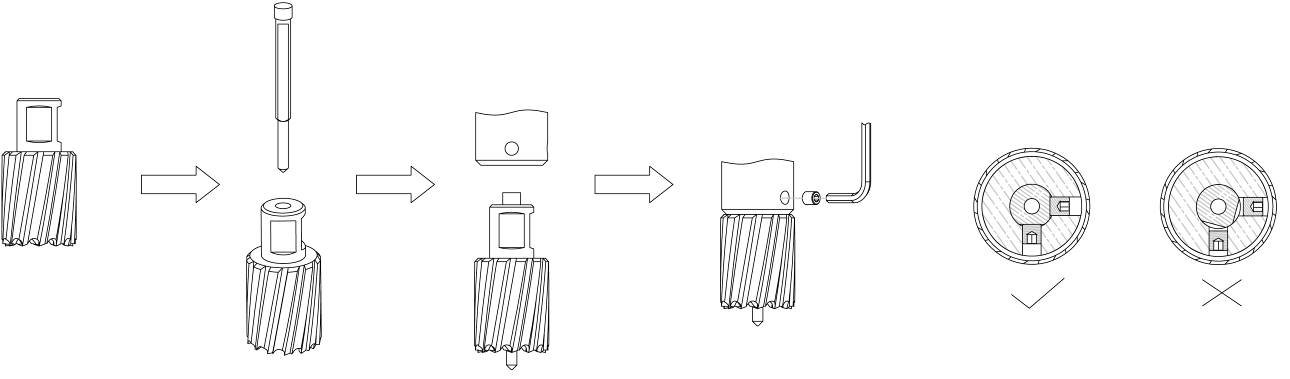 [image 5-1]1. Marker nøjagtigt midten af ​​hullet;2. Brug styrestiften til at placere maskinen og i den korrekte position med spidsen af styrestiften for at møde det markerede centrum af hullet;Fremføringen1. Brug styrestiften til at placere maskinen og i den rigtige position med spidsen af ​​styrestiften for at møde det markerede centrum af hullet;2. Tænd for magneten, og kontroller, at boret er i den rigtige position, og at maskinen skubbes tæt mod arbejdsemnet;3. Hvis din maskine er udstyret med et smøresystem, skal du åbne ventilen for at frigøre olien. Hvis din maskine ikke har et sådant system, skal du fylde hullerne i spindlen med olie;4. Tænd motoren kl. Og lad den køre med den krævede hastighed;5. Drej armene for at starte boringen. Påfør kun et let tryk, når den ringformede fræser berører metallet. Skub ikke den ringformede fræser med kraft ind i metallet;6. Anvend et regelmæssigt tryk under boring. Boreevnen forbedres ikke ved at lægge mere pres på værktøjet. For meget tryk overbelaster motoren, og din ringformede fræser bliver brugt hurtigere.Et kontinuerligt, ikke-misfarvet jernspån er et tegn på korrekt borehastighed og en velafkølet, skarp fræser. Lad kniven gøre jobbet og giv det tid til at skære metallet !!!7. Juster olietilførslen, når det er nødvendigt, hvis boret ikke har et smøresystem, skal du stoppe boringen regelmæssigt, fylde hullerne i spindlen og fortsætte boringen;8. Anvend mindre tryk, når boret skærer igennem materialet. Sneglen skubbes ud af kniven ved hjælp af pilottappen.9. Drej armene for at sætte motoren i højeste position, og sluk for motorenheden;10. Fjern spåner, metalflisen, og rengør skæret og overfladen uden at komme til skade. Forsigtig: Sneglen kan være skarp og meget varm !!5.2  spiral bor1. Brug kun Weldon skaftboringer;2. Montér Weldon-skaftboringen direkte på gearkassens udgangsaksel;3. Marker nøjagtigt midten af ​​hullet, og brug spidsen på vridboremaskinen til at placere maskinen og i den rigtige position med spidsen af ​​vridboret til at møde det markerede centrum af hullet.5.3 NedsænkningerTakket være den brede vifte af driftshastigheder kan maskinen også bruges til rømning eller undersænkning. Følg de trin, der er nævnt i afsnit 5.2.6. Vedligehold Dit elværktøj er designet til at fungere i lang tid med et minimum af vedligeholdelse. Kontinuerlig tilfredsstillende drift afhænger af korrekt pleje af værktøjet og regelmæssig rengøring.	FORSIGTIG: For at reducere risikoen for kvæstelser skal du slukke for enheden og afbryde maskinen fra strømkilden, inden du installerer og fjerner tilbehør, inden du justerer eller ændrer opsætninger eller når du foretager reparationer. Sørg for, at kontakten er i OFF-position. En utilsigtet opstart kan medføre personskade.Ligesom enhver magnetboremaskine med bevægelige dele har din magnetboremaskine også brug for regelmæssig vedligeholdelsesservice. Et par anbefalinger følger:VISUELT KONTROLLER MASKINEN FOR SKADEMaskinen skal kontrolleres inden brug for tegn på skader, der vil påvirke maskinens drift. Der skal tages særligt hensyn til netledningen. Hvis maskinen ser ud til at være beskadiget, bør den ikke bruges, hvis den ikke gøres, kan det medføre personskade eller død.RENGØRING- Rengør alt snavs, støv, metalflis og grater på din magnetboremaskine;- Blæs snavs og støv ud af hovedhuset med tør luft, så ofte snavs ses i og omkring lufthullerne. Brug godkendt øjenbeskyttelse og en godkendt støvmaske.- Brug aldrig opløsningsmidler eller andre barske kemikalier til rengøring af værktøjets ikke-metaldele. Disse kemikalier kan svække de anvendte materialer i disse dele. Brug en klud, der kun er fugtet med vand og mild sæbe. Lad aldrig væske komme ind i værktøjet. nedsænk aldrig nogen del af værktøjet i en væske.BETJENING AF MASKINENMaskindriften skal kontrolleres for at sikre, at alle komponenter fungerer korrekt. Udskift straks eventuelle defekte dele. Dette forhindrer korrekt fungerende dele i at blive beskadiget.KULKullene bør kontrolleres for at sikre, at der ikke er unormalt slid. Dette bør kontrolleres mindst en gang om ugen, hvis det bruges ofte. Hvis kulbørsten har slidt mere end 2/3 af den originale længde, bør børsterne udskiftes. Manglende overholdelse kan beskadige maskinen.KONTROLLER MAGNETENFør hver operation skal den magneten kontrolleres for at sikre, at basen er flad, og at der ikke er nogen skader til stede. En ujævn magnetbase vil medføre, at magneten ikke holder så effektivt og kan medføre skader på operatøren.Når maskinen er brugt i længere tid, skal du påføre en lille mængde maskinolie på undersiden af ​​den magnetiske base for rustbeskyttelse. Rengør den magnetiske base igen ved næste brug.KONTROLLER MASKINFEDTGearkassens fedt bør kontrolleres en gang om måneden for at sikre, at alle bevægelige komponenter er dækket for at forhindre slid. Fedtet skal udskiftes mindst en gang om året for at sikre, at du får det bedste ud af maskinen.TJEK ANKERETDette skal kontrolleres mindst 1 om måneden for at kontrollere, at der er visuelle tegn på beskadigelse af kroppen eller kommutatoren. Nogle brugsspor kan ses på kommutatoren over en periode, dette er normalt, da dette er den del, der kommer i kontakt med børsterne, men tegn på unormal beskadigelse og delen skal udskiftes.JUSTERING AF SLÆDEEt væsentligt krav til maskinen er, at slæden kan bevæge sig på en jævn og kontrolleret måde, fri for lateral bevægelse og vibrationer.Denne situation kan opretholdes ved periodisk justering af  og opnås på følgende måde:1. Anbring maskinen i lodret position og løft glideren ved hjælp af løftestangen til den højeste position. Rengør aluminiumsskinnerne, og påfør slidfladerne en lille smule let maskin olie;2. Før forsigtigt indstillingsskruen med den medfølgende unbrakonøgle 2.5, indtil der opstår let modstand. Følg din vej ned, og juster alle indstillingsmøtrikker og skruer;3. Kør op og ned et par gange for at teste bevægelsen og foretage yderligere nødvendige justeringer. Forsøg at sikre, at alle skruer udøver et ensartet tryk på gliden fra top til bund. En perfekt justeret glide fungerer frit op og ned uden nogen sidelæns bevægelse.SMØRING AF OP/NED funktionenOP/NED funktionen skal smøres med jævne mellemrum med fedt for at sikre jævn drift.- Løft motorenheden til den højest mulige position;- Smør duen-haleføringsvejen på begge sider;- Smør gearstangen.Efter gentagen brug kan gearstativet løsne sig. Juster om nødvendigt de selvlåsende stilleskruer i venstre side. Stram skruerne i serie, indtil gearstativet bevæger sig frit i svalehaleføringen, men tillader ikke motoren at svinge.REPARATION, MODIFIKATION OG INSPEKTIONReparation, modifikation og inspektion af magnetiske boremaskiner skal foretages af en autoriseret forhandler. Reservedelslisten vil være nyttig, hvis den præsenteres sammen med maskinen til forhandleren til service, når han anmoder om reparation eller anden vedligeholdelse.Vores maskiner forbedres og modificeres konstant for at inkorporere de nyeste teknologiske fremskridt. Følgelig kan nogle dele (dvs. delnumre og / eller design) ændres uden forudgående varsel. På grund af vores fortsatte program for forskning og udvikling kan maskinens specifikationer ændres uden forudgående varsel.ADVARSEL: Hvis tilbehør ikke er testet med dette produkt, kan brug af sådant tilbehør sammen med dette værktøj være farligt. For at mindske risikoen for kvæstelser bør kun anbefalet tilbehør bruges sammen med dette produkt.Kontakt din forhandler for yderligere information om passende tilbehør.7. Fejlfinding8. Exploded views & spare parts list 8.1 Exploded views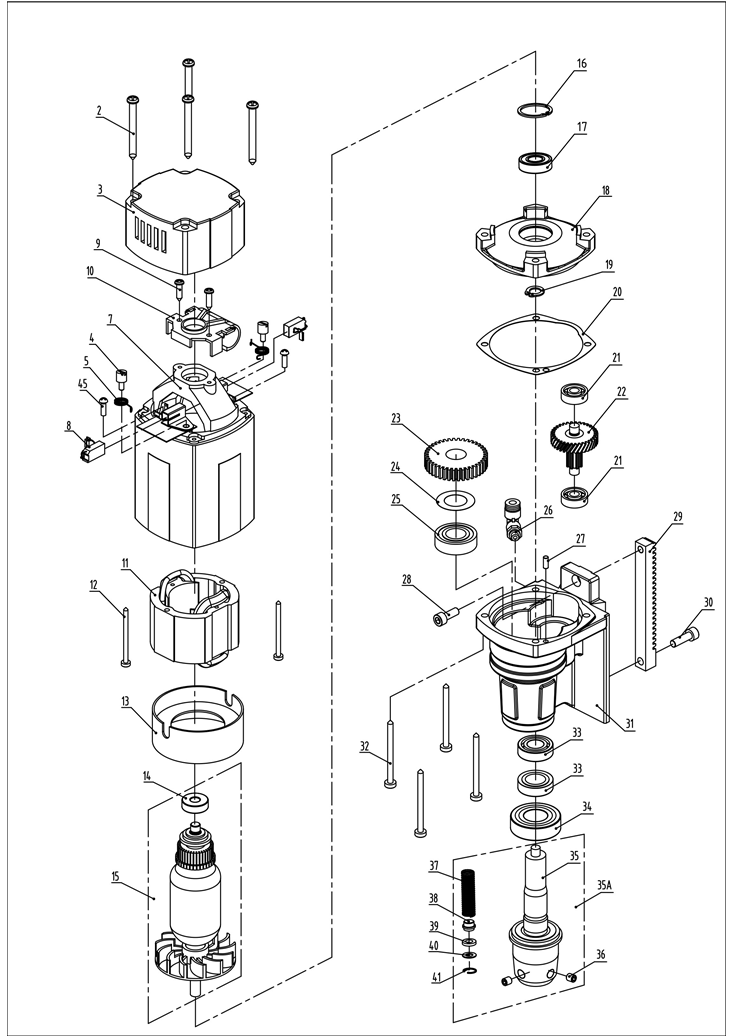 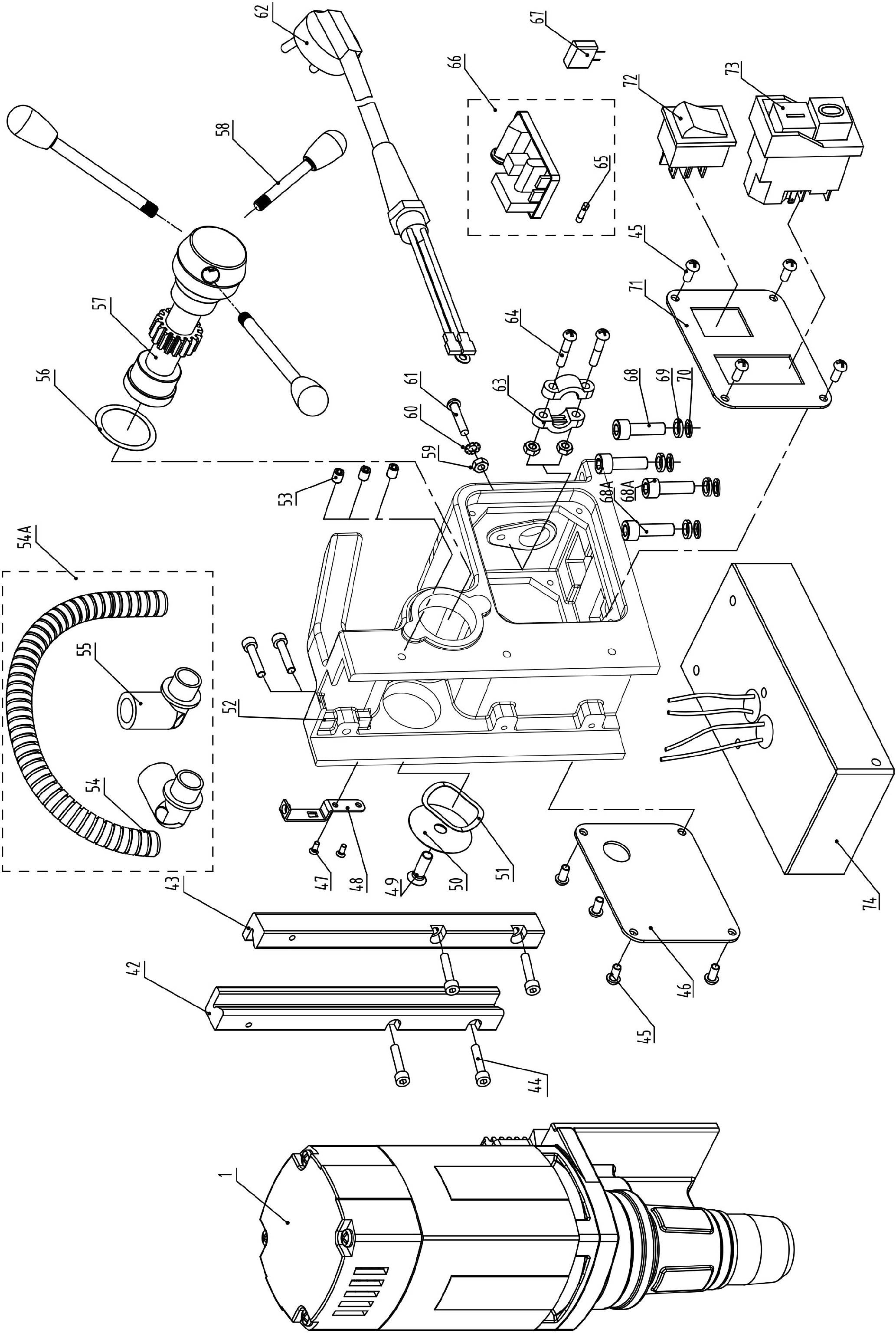 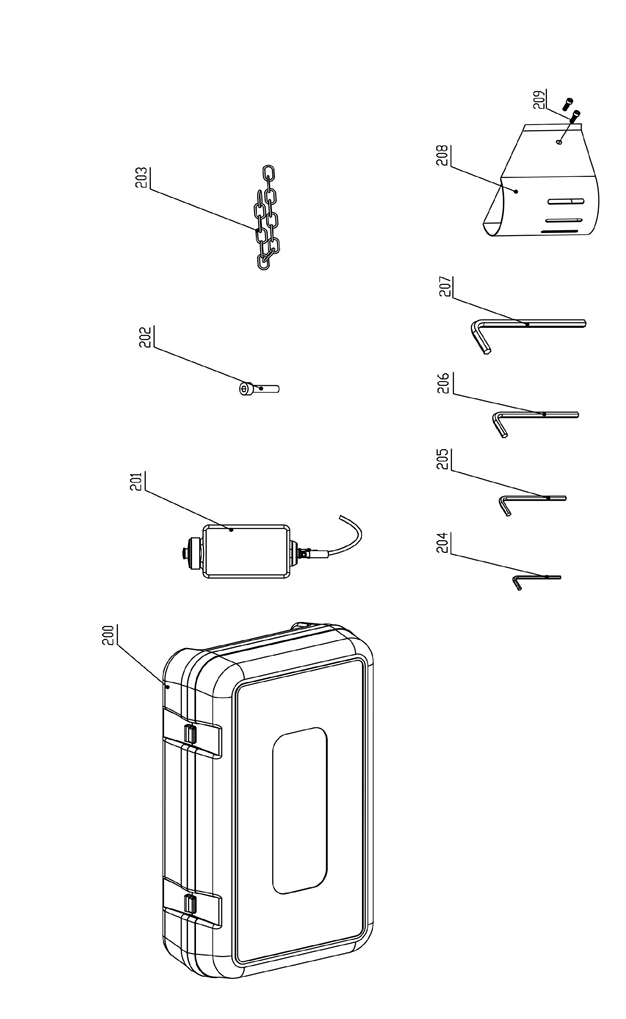 8.2 Spare parts list8.3 Wiring diagram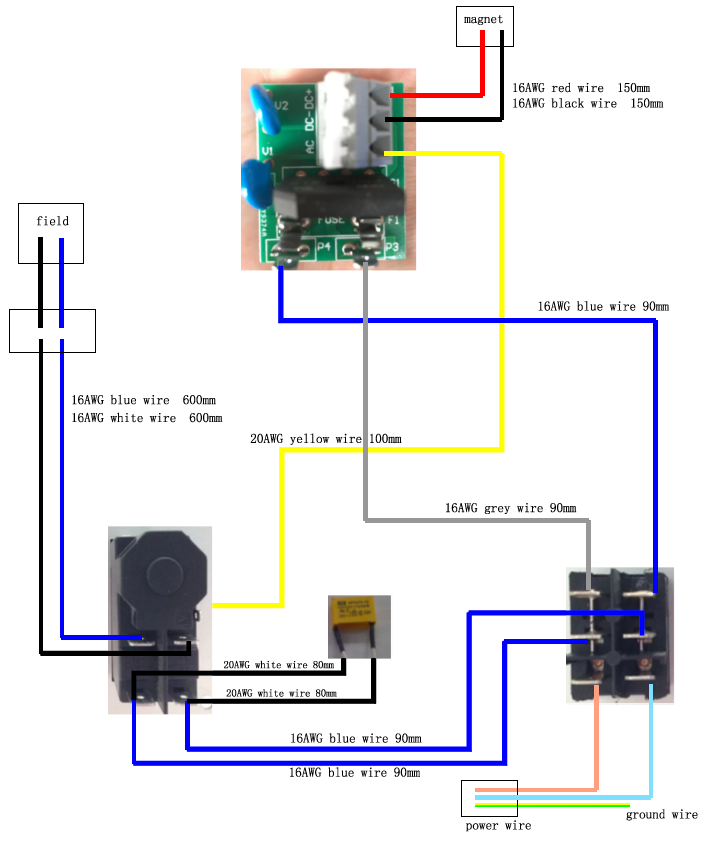 MetricImperialKerneborØ 12 - 35 mmØ 7/16 - 1 3/8"SpiralborØ 1 - 13 mmØ 1/16 - 1/2"Gevindskæring--UndersænkningØ 10 - 35 mmØ 3/8 - 1 3/8"Længde265 mm10 13/16"Bredde175 mm6 11/16"Højde293 - 383 mm11 9/16 - 15 1/16"Slædebevægelse90 mm3 9/16"Vægt8,5 kg18.7 lbsMagnet (l x b x h)160 x 81 x 36 mm6 5/16 x 3 1/8 x 1 7/16"Magnet holdekraft1,000 kg2,205 lbsMotor kraft850 W7.7 ATotal power900 W8.2 Ahastighed (no load)hastighed (speed (loaded)750 rpm400 rpm750 rpm400 rpmHolder (Weldon)19.05 mm3/4"Volt110 - 120V AC / 60 Hz220 - 240V AC / 50 - 60 Hz110 - 120V AC / 60 Hz220 - 240V AC / 50 - 60 HzSymbolBetydningForklaring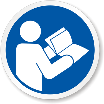 Læs brugsvejledningen før brugSørg for at læse den vedlagte dokumentation såsom instruktionsmanualen og de generelle sikkerhedsinstruktioner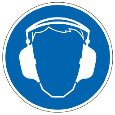 Brug høreværnAnvend høreværn under brug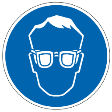 Brug beskyttelses brillerAnvend beskyttelses briller under brug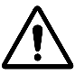 Fare / Advarsel / ForsigtigOverhold oplysningerne i den tilstødende tekst!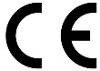 Europæisk OverensstemmelsessymbolBekræfter, at elværktøjet er i overensstemmelse meddirektiverne fra Det Europæiske Fællesskab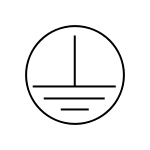 Beskyttelsesklasse IProdukt med basisisolering og udsatte (berørbare) ledende dele, der desuden er forbundet med den beskyttende jordledermmMillimeterMåleenhed for dimensionerne"InchMåleenhed for dimensionernekgKilogramMåleenhed af masselbsPundMåleenhed af masseVVoltMåleenhed af elektrisk spændingAAmpereMåleenhed af  elektrisk strømintensitetWWattMåleenhed for outputNNewtonMåleenhed for holdekraftminMinutterMåleenhed af tidnoIngen belastningOmdrejninger uden belastningrpmOmdrejninger pr. minutMåleenhed af motor omdrejningerMagnet og motor virker ikke- Magneten er ikke for ingen strøm- Ødelagte er defekte spoler- Defekt sikring- Defekt magnet kontkat- Defekt print kort- Defetk stømforsygningMagneten fungerer, motoren fungerer ikke- Beskadiget eller defekt ledningsføring- Kullene sidder fast eller er udslidte- Defekt magnetkontakt- Defekt tænd / sluk-knap- Defekt kontrolenhed- Defekt anker og / eller feltMagneten fungerer ikke, motoren fungererDefekt magnet- Defekt ledningsføring af magneten- Defekt kontrolenhedKerneborene går hurtigt i stykker, huller er større end hulfræserenClearance i Fremføringenn- Bøjet spindel- Akslen, der strækker sig fra motoren, er bøjet- Bøjet styrestiftMotor kører ”skurre” og / eller griber op- Bøjet spindel- Akslen, der strækker sig fra motoren, er bøjet- Trekantet styr ikke monteret lige- snavs mellem spindel og trekantet styrMotoren begynder at køre, når magnetkontakten er tænd- beskadiget eller defekt relæ i styreenhedenMotor, der laver en raslende lyd- Gearring (bunden af ​​ankeret) slidt- Gear er slidt op- Intet fedt i gearkassenMotorbrummende, store gnister og motor har ingen kraftArmatur beskadiget (brændt)- Mark brændt- Kulbørster slidteMotoren starter ikke eller svigter- Damaged or defective wiring- Dirt in sensor speed control unit- Defective or loose magnet on top of armature- Damaged or defective (sensor) speed control unit- Damage to armature or field coil- Damaged or defective carbon brushesFremføring kræver en stor indsatsFremføringen er sat for stramtFremføringen er tør, skal smøres- Styr / gearstang / rotationssystem er snavset eller beskadigetUtilstrækkelig magnetisk kraft- Beskadigede eller defekte ledninger - Bunden af ​​magneten er ikke ren og tør - Bunden af ​​magneten er ikke flad - Arbejdsemnet er ikke bare metal - Arbejdsemnet er ikke rent eller fladt - Arbejdsemnet er mindre end 10 mm (for tyndt) - Defekt kontrolenhed - Defekt magnetRamme under spænding- Beskadiget / defekt ledningsføring- Defekt magnet- Motor alvorligt snavsetSikringen går, når magnetkontakten er tændt- Beskadigede eller defekte ledninger- Forkert sikring- Defekt magnetkontakt- Defekt kontrolenhed- Defekt magnetSikringen går, når motoren startes
- Beskadigede eller defekte ledninger - Forkert sikring - Motor kører groft - Defekt anker og / eller felt - Kulbørster slidte - Defekt kontrolenhedRotationssystem fri slaglængde for lange- Løst eller defekt tandstang- Defekt rotationssystemNo.Part no.DescriptionQty1035.1001Motor unit 220V11035.1001AMotor unit 110V12036.0043Torx screw M4.8 x 5543032.0111End Cover14032.0136Screw for spring25032.0141Spring27032.0241Housing incl. carbon brush holder18032.0146-1Carbon brush 220V28032.0146A-1Carbon brush 110V29032.0116Screw M4 x 16210032.0131-1Adapter ring cap111032.0151-02Field 220V111032.0152-1Field 110V112032.0156Screw BK 4 x 55213032.0161Baffle114032.0126Bearing 608ZZ 8 x 22 x 7115A032.1017-1Armature 220V115A032.1018-1Armature 110V116100.0571Circlip 471 11 x 1117032.0171Bearing 6001ZZ 12 x 28 x 8118032.0236HXInner gear plate Rotabroach Hawk119032.0166Circlip 472/28/1.2120032.0237Gasket small121032.0221Bearing 608 8 x 22 x 7222032.1014EGear set123032.0186ESpindle gear124032.0237Gasket small125032.0196Bearing 6003 17 x 35 x 10126KSP.SCoolant connector Quick (blue ring)127050.0025Pin 4 x 10128030.0012Screw motorhousing129030E.5029Rack130020.0156Bolt M6 x 20131030.0008HXGear box 110 - 220 Volt132032.0216Screw BK 5 x 40433030E.5033Seal234030E.5034Bearing nsk 6004 ddu135A030E.5035Spindle inc. spring set136020.0136Grub screw M8 x 82No.Part no.DescriptionQty37030E.5037Spring set138030E.5037Spring set139030E.5037Spring set140030E.5037Spring set141030E.5037Spring set142030E.5042Fremføringen rail Aluminium left ECO.30143030E.5043Fremføringen rail Aluminium right ECO.30144020.0086/SRail screw for Mark II frame SS M4 x 20645020.0101Panel screw BKVZ M4 x 81046035.0005Rear panel 220V146035.0005ARear panel 110V147020.0063Screw M5 x 20248KSP.M/4Tank holder ECO.30(S) (frame side)149020.0081End screw BKVZ M6 x 16150020.0077Ender cover151030E.5051Spring washer152035.1002RFrame SMART.35153020.0231Screw M5 x 6354360.1040Motor cable cover154A030.B095Motor cable complete155030E.5055Coupling nut angle256030.0027Washer157020.0061/XCapstan hub assembly158030.1003Arm for capstan359020.0182Grounding screw/washer/nut160020.0182Grounding screw/washer/nut161020.0182Grounding screw/washer/nut162030.B125Main cable 220V EU162020.0036/AUMain cable 220V AU162020.0036/UKMain cable 220V UK162020.0036/UK 110-16AMain cable 110V UK 16A162030.B125AMain cable 110V USA162020.0031Coupling nut PG11 (main cable)159020.0037Cable clamp complete163020.0037Cable clamp complete164020.0037Cable clamp complete165020.0017Fuse 5 x 20 F2A1No.Part no.DescriptionQty66020.0001/3Control unit 220V with PCB box166020.0001/31Control unit 110V with PCB box167020.0257Capacitance168020.0146Screw M6 x 25268A020.0156Bolt M6 x 20269020.0111Washer M6 DIN7980470020.0112Washer M6471035.0004Front panel SMART.35172020.0011-1Magnet switch173030E.0091/YMotor switch 220V (5-pin) YELLOW173030E.0092/YMotor switch 110V (5-pin) YELLOW1No.Part no.DescriptionQty74030.1005EMagnet 220V174030.1005AEMagnet 110V1200CAS.100/7Case SMART.351201KSP.Q2Coolant tank Quick Connect 20151202020.0223Screw M5 x 101203SAF.400Safety chain (1 mtr) with lock1204IMB.US2.5Allen key 2.5 mm1205IMB.US3Allen key 3.0 mm1206IMB.US4Allen key 4.0 mm1207IMB.US5Allen key 5.0 mm1208SAF.MDMSSafety guard small1209020.0511Bolt M5 x 102